CRAL INPS	SEDE PROVINCIALE DI PALERMO – SEDE REGIONALE SICILIA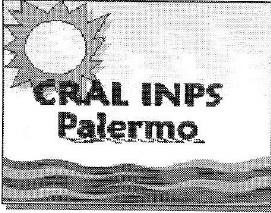 Segreteria : Via Laurana,59 -90143 Palermo -091285 277 /3351909633 email: cralinps.sicilia@gmail.com –  cralinpspalermo@pec.it – cralinps.sicilia@inps.itIBAN: IT24Q0100504603000000002564ASSOCIAZIONE CRAL DIPENDENTI INPS PALERMO MODULO DI ISCRIZIONEIl/la sottoscritto/a nato/a a	Prov.	ilindirizzo	n°Città	CAPTelefono	Cellulare		Ufficio e-mail ufficio		e-mail personaleCodice FiscaleCHIEDEdi essere iscritto come SOCIO dell’Associazione nella qualità di :  DIPENDENTE INPS della Sede Provinciale INPS di Palermo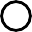  DIPENDENTE INPS della Sede Regionale	  PENSIONATO EX dipendente INPSCon la presente iscrizione, accetta e sottoscrive lo statuto e si impegna a versare la quota annuale di € 36,00 da corrispondere in unica soluzione	    con trattenuta mensile sullo stipendio di € 3,00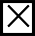 Allo stesso tempo autorizza la Sede di lavoro di riferimento a trattenere, in caso di cessazione del rapporto di lavoro, le quote residue in UNICA soluzione con l’ultimo emolumento.Chiede altresì di ricevere informazioni via email o SMS, per le iniziative di codesto CRAL.Palermo , 		Firma 	Ai sensi del D. Lgs 30.06.2003, n. 196, si informa che i dati personali vengono raccolti dal C.R.A.L. INPS della Sede Provinciale di Palermo per lo svolgimento delle funzioni istituzionali dell’Associazione. Si dà il più ampio consenso all'Associazione affinché i dati vengano trattati dalla stessa in modo lecito e corretto per il tempo non superiore a quello necessario agli scopi per i quali sono raccolti e trattati. Devono essere esatti, pertinenti, completi e non eccedenti rispetto alle finalità per le quali sono raccolti e trattati. Al trattamento dei dati personali possono attendere anche soggetti esterni, pubblici o privati con i quali il C.R.A.L. INPS della Sede Provinciale di Palermo ha un rapporto di connessione, convenzione e/o contratto finalizzato all’espletamento dei propri fini. La comunicazione e/o diffusione della procedura è regolata dall’art. 19. I dati potranno essere comunicati a soggetti privati con cui ilC.R.A.L. INPS della Sede Provinciale di Palermo abbia stipulato accordi di convenzione, anche per comunicare iniziative promozionali e commerciali. L’interessato può far valere nei confronti dell’Associazione i diritti di cui all’art. 7, esercitato ai sensi degli artt. 8, 9 e 10 del suddetto D. Lgs. N. 196/2003.